ENGINEERING, CUTTACK DEPARTMENT OF CIVIL ENGINEERING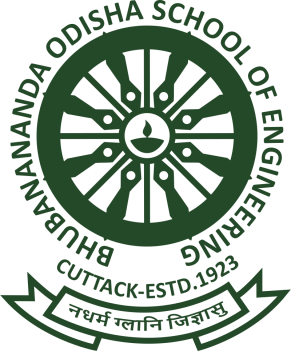 LESSON PLANSUBJECT: LAND SURVEYING I (TH 3)ACCADEMIC SESSION: 2021-22FACULTY: SRI ABINASH PANDASEMESTER: 4TH SEC: ASd/-H O D (Civil Engg.)DesciplineCivil engineeringSemester- 4thSemester- 4thSubjectLAND SURVEY-1No of Days / per week class allotted :05 period per weekMonday-1p,Thurs -2p, Friday-2pNo of Days / per week class allotted :05 period per weekMonday-1p,Thurs -2p, Friday-2pSemester starts from date -10/03/2022 to date 10/06/2022No of weeks : 14 weeksWeekClass dateNo of period availableTopics to be covered1st10/03/20222INTRODUCTION TO SURVEYING, LINEAR MEASUREMENTS:      1.1.Surveying: Definition, Aims andobjectives1.2.Principles of survey-Plane surveying- Geodetic Surveying- Instrumental surveying.1st11/03/202221.3. Precision and accuracy of measurements, instruments used for measurement of distance, Types of tapes andchains.2nd14/03/202211.4.Errors and mistakes in linear measurement – classification, Sources of errors andremedies.2nd17/03/202221.5.Corrections to measured lengths due to-incorrect length, temperature variation, pull, sag, numerical problem applyingcorrections3rd21/03/202212.0.CHAININGAND CHAIN SURVEYING:2.1.Equipment and accessories forchaining3rd24/03/202222.2.Ranging – Purpose, signaling, direct and indirect ranging, Line ranger – features and use, error due to incorrectranging.3rd25/03/202222.3.Methods of chaining –Chaining on flat ground, Chaining on sloping ground – stepping method, Clinometer-features and use, slopecorrection.2.4.Setting perpendicular with chain & tape, Chaining across different typesof obstacles –Numerical problems on chaining acrossobstacles4th28/03/20221Class test 14th31/03/202222.5.Purpose of chain surveying, Its Principles, concept of field book. Selection of survey stations, base line, tie lines, Checklines.2.6.Offsets – Necessity, Perpendicular and Oblique offsets, Instruments for setting offset – Cross Staff, Optical Square5th04/04/202212.7.Errors in chain surveying – compensating and accumulative errors causes & remedies, Precautions to be taken during chainsurveying     3.0.ANGULAR MEASUREMENT AND COMPAS SURVEYING  3.1.Measurement of angles with chain, tape &compass5th07/04/202223.0.ANGULAR MEASUREMENT AND COMPAS SURVEYING  3.1.Measurement of angles with chain, tape &compass 3.2.Compass – Types, features, parts, merits & demerits, testing & adjustment ofcompass5th08/04/202223.3. Designation of angles- concept of meridians – Magnetic, True, arbitrary; Concept of bearings – Whole circle bearing, Quadrantal bearing, Reduced bearing, suitability of application6th11/04/202213.3.numerical problems on conversion of bearings7TH18/04/202213.4.Use of compasses – setting in field-centering, leveling, taking readings, concepts of Fore bearing, Back Bearing, Numerical problems on computation of interior & exterior angles frombearings.3.5.Effects of earth’s magnetism – dip of needle, magnetic declination, variation in declination, numerical problems on application of correction fordeclination7TH21/04/202223.6.Errors in angle measurement with compass – sources &remedies.3.7.Principles of traversing – open & closed traverse, Methods oftraversing.3.8.Local attraction – causes, detection, errors, corrections, Numerical problems of application of correction due to localattraction.7TH22/04/202223.9Errors in compass surveying – sources &remedies.Plotting of traverse – check of closing error in closed & open traverse, Bowditch’s correction, Gales table8TH25/05/20221CLASS TEST28TH28/04/202224.0.MAP READING CADASTRAL MAPS & NOMENCLATURE:4.1.Study of direction, Scale, Grid Reference and Grid Square Study of Signs andSymbols4.2.Cadastral Map PreparationMethodology4.3.Unique identification number ofparcel8TH29/04/202224.4.Positions of existing Control Points and itstypes4.5.Adjacent Boundaries and Features, Topology Creation andverification9TH02/05/202215.0.PLANE TABLE SURVEYING:5.1.Objectives, principles and use of plane tablesurveying.Instruments & accessories used in plane tablesurveying9TH05/05/202225.2. Methods of plane table surveying – (1) Radiation, (2) Intersection, (3) Traversing, (4)Resection 5.3.Statements of TWO POINT and THREE POINTPROBLEM.Errors in plane table surveying and their corrections, precautions in plane table surveying9TH06/05/202126.0.THEODOLITE SURVEYING ANDTRAVERSING:6.1.Purpose and definition of theodolitesurveying6.2. Transit theodolite- Description of features, component parts10TH09/05/20221INTERNAL TEST10TH12/05/202226.2. , Fundamental axes of a theodolite, concept of vernier, reading a vernier, Temporary adjustment oftheodolite                        6.3.Concept of transiting –Measurement of horizontal and verticalangles.10TH13/05/202226.4.Measurement of magnetic bearings, deflection angle, direct angle, setting out angles, prolonging a straight line with theodolite, Errors in Theodolite observations11TH19/05/202226.5.Methods of theodolite traversing with – inclined angle method, deflection angle method, bearing method, Plotting the traverse by coordinate method, Checks for open and closedtraverse6.6Traverse computation – consecutive coordinates, latitude and departure, Gale’s traverse table, Numerical problems on omitted measurement of lengths & bearings.11TH20/05/202226.7.Closing error – adjustment of angular errors, adjustment of bearings, numericalproblems6.8.Balancing of traverse – Bowditch’s method, transit method, 12TH23/05/20221CLASS TEST 312TH26/05/202226.8.graphical method, axis method, calculation of area of closed traverse12TH27/05/202227.0. LEVELLING AND CONTOURING:7.1.Definition and Purpose and types of leveling– concepts of level surface, Horizontal surface, vertical surface, datum, R. L.,B.M.            7.2. Instruments used for leveling, concepts of line of collimation, axis of bubble tube, axis of telescope, Verticalaxis.13TH02/06/202227.3.Levelling staff – Temporary adjustments of level, taking reading withlevel, concept of bench mark, BS, IS, FS, CP,HI.7.4.Field data entry – level Book – height of collimation method and Rise & Fall method, comparison, Numerical problems on reduction of levels applying both methods, Arithmeticchecks13TH03/06/202227.5.Effects of curvature and refraction, numerical problems on application of correction.                                                                    7.6.Reciprocal leveling – principles, methods, numerical problems, precise leveling      .7.7.Errors in leveling and precautions, Permanent and temporary adjustmentsof different types oflevels          7.8.Definitions, concepts and characteristics of contours                                               14TH06/06/202217.9.Methods of contouring, plotting contour maps, Interpretation of contour maps, toposheets.7.10.Use of contour maps on civil engineering projects – drawing cross- sections from contour maps, locating proposal routes of roads / railway / canal on a contour map, computation of volume of earthwork from contour map for simplestructure.7.11.Map Interpretation: Interpret Human and Economic Activities (i.e.: Settlement, Communication, Land use etc.), Interpret Physical landform (i.e.: Relief, Drainage Pattern etc.), Problem Solving and DecisionMaking14TH09/06/202228.0. COMPUTATION OF AREA &VOLUME:8.1.Determination of areas, computation of areas fromplans.8.2.Calculation of area by using ordinate rule, trapezoidal rule, Simpson’srule                                                                                     8.3.Calculation of volumes by prismoidal formula and trapezoidal formula, Prismoidal corrections, curvature correction forvolumes14TH10/06/20222Revision and previous year question